STOP Leg Clots - second revisit (6-8 weeks)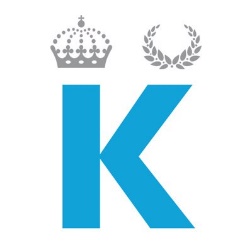 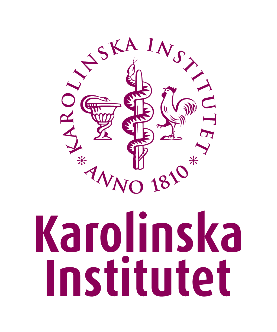 If questions: 
Luigi Belcastro   + 46 73 669 48 45
Simon Svedman   + 46 73 698 39 79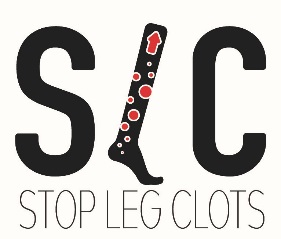 Personal identification number:Visit date:Visit date:Visit date:Ask the patient if he/she has filled in the digital diary: Yes  Yes  No  If no – remind the patient to do thatIf no – remind the patient to do thatIf no – remind the patient to do thatIf no – remind the patient to do thatIs the fracture/tendon rupture clinically healed? Yes  No  No  If longer time of immobilization is needed – for how long? Date for removal of immobilization:If IPC-treatment – state time of use registered on the pump? (hh:mm) 
(can be filled in by the study personal)If IPC-treatment – pump returned?Yes  No  No  DVT during time of immobilization diagnosed at a hospital until today?Yes  No  No  If Yes  – Treated with Fragmin or Eliquis             Pulmonary embolism during the time of immobilization confirmed by radiological examination up until today?Yes  No  No  Total planed time for sick leave?Anything else to report?